Day 2 Activity 2   Worksheet
Matching words with pictures:(2) 扩词  Word & Phrase Expansion扩词到句Matching pictures with sentences.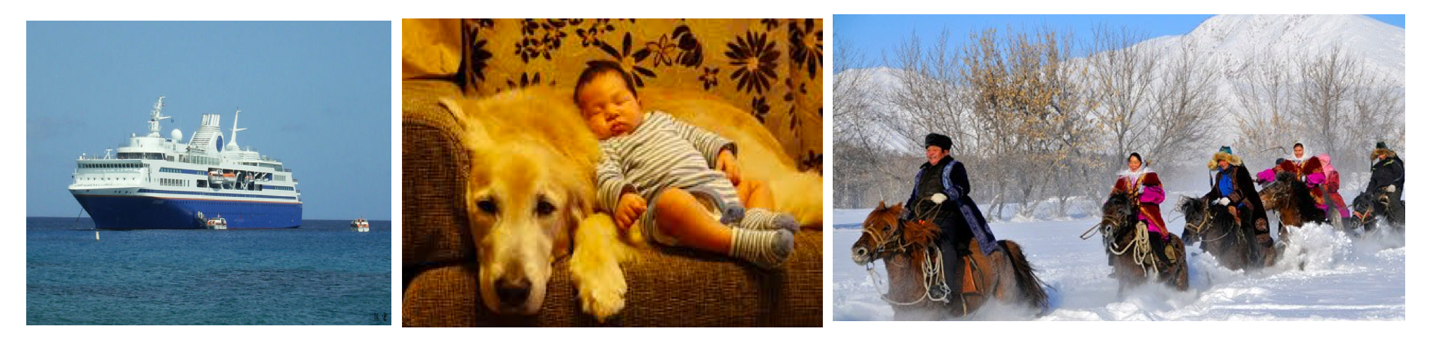 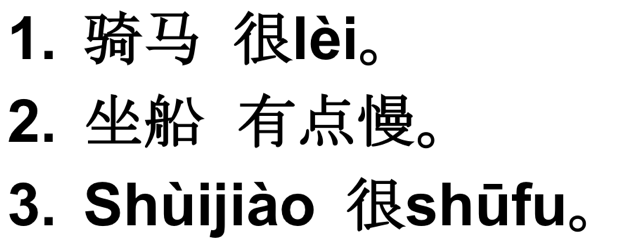  扩词到句    Match the pictures with correct verb phrase, and say aloud the complete sentences to respond to the question, “他想怎么去？”.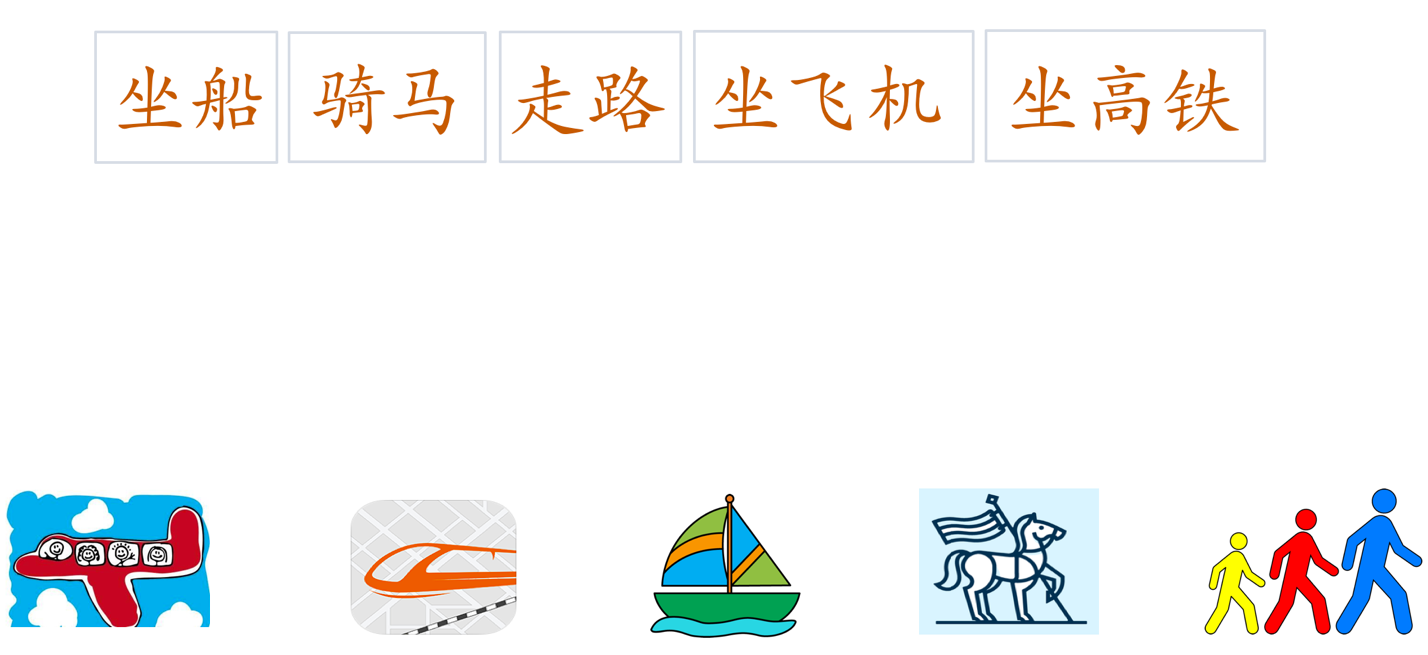 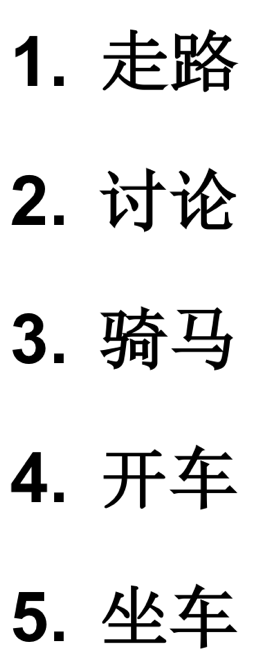 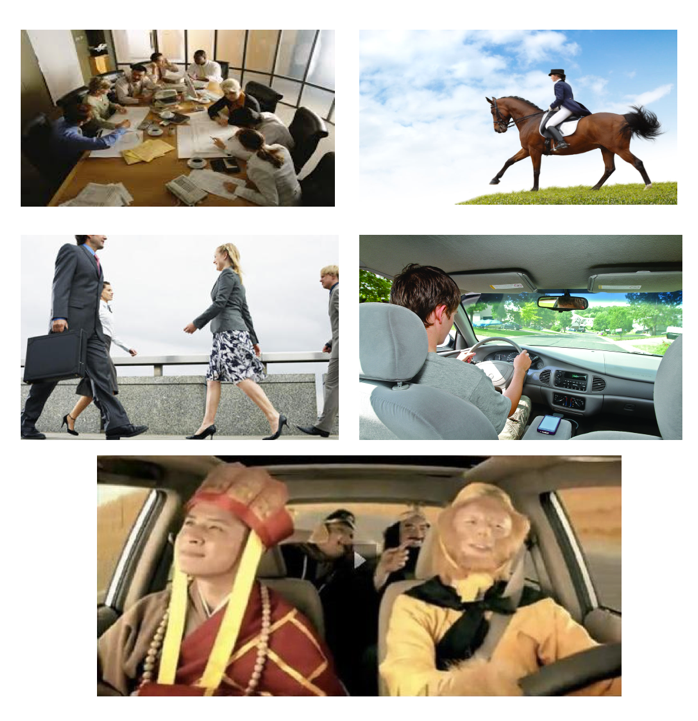 (a)动词 Verbal Phrase(b)名词词组 Noun Phrases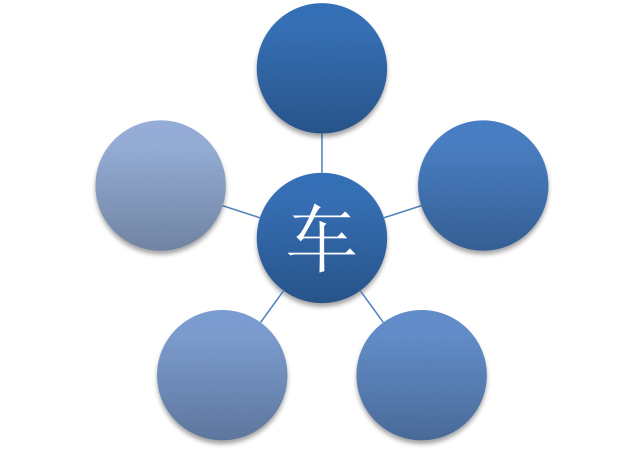 